Ludwig-Maximilians-Universität München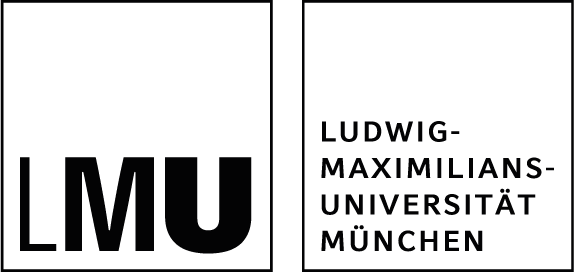 Faculty of Biology Proteomics ServiceGroßhadernerstr. 2-4				82152 Planegg-Martinsried	 _________________________________________________________Staff							Room		Phone		E-mailOrganisation: 	PD Dr. Serena Schwenkert 	E02.005	2180-74760	ms@bio.lmu.deDr. Martin Lehmann 		E02.005	2180-74653	      Technical support: 	Yulia Davydova			F02.021	2180-74690_________________________________________________________SAMPLE SUBMISSION FORMPlease send this form to ms@bio.lmu.deYour contact informationName:  				Research group: Phone:  				E-mail: Faculty/address: 			Submission date Sample informationNumber of samples: Sample names: Sample type: For single gel band samples				For in solution samplesCoomassie stained					Volume: Silver stained 					Protein concentration: Please paste annotated gel image below!		Buffer composition: Please provide a short description of the experiment: (e.g. shotgun proteomics, Co-IP, single protein identification etc.)Required information for data analysisHost organism: Protein of interest: If your protein of interest is modified (e.g. His-tag) please provide the sequence here:If label quantification is requested, please define here:LFQ (MaxQuant)iBAQ Annotated gel image:Pricing optionOption 1- ServiceOption 2 - Collaboration I herby confirm that I have read and agree with the user conditions.Date:  			Signature: 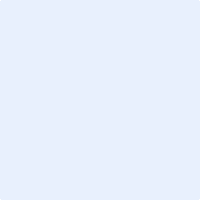 Single gel bandSolutionOther, please define: Other, please define: 